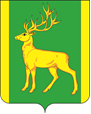 Финансовое управление администрации муниципального образования Куйтунский районП Р И К А Зр.п. КуйтунВ соответствии с Бюджетным кодексом Российской Федерации, руководствуясь Положением о финансовом управлении администрации муниципального образования Куйтунский район, утвержденным постановлением администрации муниципального образования Куйтунский район от  22 марта 2011 года №250,П Р И К А З Ы В А Ю:1. Внести следующие изменения в Порядок применения бюджетной классификации Российской Федерации в части, относящейся к консолидированному бюджету муниципального образования Куйтунский район:          1.1. пункт 1 к Приложению к Перечню и правилам отнесения расходов консолидированного бюджета муниципального образования Куйтунский район дополнить строками следующего содержания:«51791 расходы на финансовое обеспечение мероприятий по обеспечению деятельности советников директора по воспитанию и взаимодействию с детскими общественными объединениями в муниципальных общеобразовательных организациях в Иркутской области. По данному направлению расходов отражаются расходы в рамках основного мероприятия "Реализация основных общеобразовательных программ общего образования" подпрограммы «Обеспечение реализации муниципальной программы» муниципальной программы «Образование» в муниципальном образовании Куйтунский район на 2021-2024гг, источником финансового обеспечения которых являются иные межбюджетные трансферты, предоставляемые из областного бюджета»; «5179F расходы на финансовое обеспечение мероприятий по обеспечению деятельности советников директора по воспитанию и взаимодействию с детскими общественными объединениями в муниципальных общеобразовательных организациях в Иркутской области. По данному направлению расходов отражаются расходы в рамках основного мероприятия "Реализация основных общеобразовательных программ общего образования" подпрограммы «Обеспечение реализации муниципальной программы» муниципальной программы «Образование» в муниципальном образовании Куйтунский район на 2021-2024гг, источником финансового обеспечения которых являются иные межбюджетные трансферты, предоставляемые из федерального бюджета».      1.2 В приложение 3 внести следующие изменения:           1.2.1  после строки:дополнить строками:2.  Настоящий приказ подлежит размещению в сетевом издании «Официальный сайт муниципального образования Куйтунский район» в информационно-телекоммуникационной сети «Интернет» куйтунскийрайон,рф.3. Контроль за исполнением настоящего приказа возложить на начальника бюджетного отдела финансового управления администрации муниципального образования Куйтунский район Шишкину А.Н.Начальник ФУА МО Куйтунский район                                                Н.А. Ковшароваот02.12.2022г.№№65О внесении изменений в Порядок применения бюджетной классификации Российской Федерации в части, относящейся к консолидированному бюджету муниципального образования Куйтунский районСубсидии местным бюджетам на организацию бесплатного горячего питания обучающихся, получающих начальное общее образование в муниципальных образовательных организациях в Иркутской области01.9.03.L3041Иные межбюджетные трансферты на финансовое обеспечение мероприятий по обеспечению деятельности советников директора по воспитанию и взаимодействию с детскими общественными объединениями в муниципальных общеобразовательных организациях в Иркутской области01.9.ЕВ.51791Иные межбюджетные трансферты на финансовое обеспечение мероприятий по обеспечению деятельности советников директора по воспитанию и взаимодействию с детскими общественными объединениями в муниципальных общеобразовательных организациях в Иркутской области01.9.ЕВ.5179F